	Projektas              Vadovaudamasi Lietuvos Respublikos vietos savivaldos įstatymo 16 straipsnio 4 dalimi, Tolygios kultūrinės raidos įgyvendinimo regionuose tvarkos aprašo, patvirtinto Lietuvos Respublikos kultūros ministro 2018 m. birželio 13 d. įsakymu Nr. ĮV-488 „Dėl Tolygios kultūrinės raidos įgyvendinimo regionuose tvarkos aprašo patvirtinimo“, 29.2 papunkčiu ir atsižvelgdama į Lietuvos kultūros ministerijos 2022 m. birželio 28 d. raštą Nr S2-1378 “Kvietimas deleguoti savivaldybių atstovus į kultūros ministerijos formuojamas regionines kultūros tarybas”, Pagėgių savivaldybės taryba n u s p r e n d ž i a: Deleguoti Ingridą Jokšienę, Pagėgių savivaldybės administracijos švietimo, kultūros, sporto ir civilinės metrikacijos skyriaus vyriausiąją specialistę, į Kultūros ministerijos formuojamą regioninę kultūros tarybą.Sprendimą paskelbti Pagėgių savivaldybės interneto svetainėje www.pagegiai.lt. Šis sprendimas gali būti skundžiamas Lietuvos administracinių ginčų komisijos Klaipėdos apygardos skyriui (H.Manto g. 37, 92236 Klaipėda) Lietuvos Respublikos ikiteisminio administracinių ginčų nagrinėjimo tvarkos įstatymo nustatyta tvarka arba Regionų apygardos administracinio teismo Klaipėdos rūmams (Galinio Pylimo g. 9, 91230 Klaipėda) Lietuvos Respublikos administracinių bylų teisenos įstatymo nustatyta tvarka per 1 (vieną) mėnesį nuo sprendimo paskelbimo dienos.SUDERINTA:Administracijos direktorė                                                                                 Dalija Irena EinikienėŠvietimo, kultūros, sporto ir civilinės metrikacijosskyriaus vedėja                                                                                                 Virginija SirvidienėDokumentų valdymo ir teisės skyriaus vyresnioji specialistė                                                                          Ingrida Zavistauskaitė ParengėŠvietimo, kultūros, sporto ir civilinės metrikacijos skyriaus vyriausioji specialistė Ingrida Jokšienė  Pagėgių savivaldybės tarybos  veiklos reglamento  2 priedasSPRENDIMO PROJEKTO ,,DĖL ATSTOVO DELEGAVIMO Į KULTŪROS MINISTERIJOS FORMUOJAMĄ REGIONINĘ KULTŪROS TARYBĄ“AIŠKINAMASIS RAŠTAS2022-08-08Parengto projekto tikslai ir uždaviniai            Savivaldybės tarybos sprendimo projektu siūloma deleguoti švietimo, kultūros, sporto ir civilinės metrikacijos skyriaus vyriausiąją specialistę Ingridą Jokšienę į Kultūros ministerijos formuojamą regioninę kultūros tarybą.Kaip šiuo metu yra sureguliuoti projekte aptarti klausimaiSprendimo projektas parengtas vadovaujantis Lietuvos Respublikos vietos savivaldos įstatymo 16 straipsnio 4 dalimi, Tolygios kultūrinės raidos įgyvendinimo regionuose tvarkos aprašo, patvirtinto Lietuvos Respublikos kultūros ministro 2018 m. birželio 13 d. įsakymu Nr. ĮV-488 „Dėl Tolygios kultūrinės raidos įgyvendinimo regionuose tvarkos aprašo patvirtinimo“, 29.2 papunkčiu ir atsižvelgiant į Lietuvos kultūros ministerijos 2022 m. birželio 28 d. raštą Nr S2-1378 “Kvietimas deleguoti savivaldybių atstovus į kultūros ministerijos formuojamas regionines kultūros tarybas”.Kokių teigiamų rezultatų laukiama            Lietuvos kultūros ministerija jau penktus metus įgyvendina Tolygios kultūros politikos raidos nuostatas ir formuoja Regioninės kultūros tarybą Lietuvos apskrityse. Delegavus atstovą nuo Pagėgių savivaldybės, bus užtikrintas tolygus savivaldybės atstovų dalyvavimas siūlant sprendimus dėl lėšų paskirstymo regionų kultūros ir meno projektams.Galimos neigiamos priimto projekto pasekmės ir kokių priemonių reikėtų imtis, kad tokių pasekmių būtų išvengta.Neigiamų pasekmių nenumatyta.Kokius galiojančius aktus (tarybos, mero, Savivaldybės administracijos direktoriaus) reikėtų pakeisti ir panaikinti, priėmus sprendimą pagal teikiamą projektą. Nėra galiojančių teisės aktų, kuriuos būtina pakeisti ar panaikinti, priėmus teikiamą projektą.Jeigu priimtam sprendimui reikės kito tarybos sprendimo, mero potvarkio ar administracijos direktoriaus įsakymo, kas ir kada juos turėtų parengti.Nereikės priimti kito sprendimo priimtam sprendimui.Ar reikalinga atlikti sprendimo projekto antikorupcinį vertinimąŠis sprendimas antikorupciniu požiūriu nevertinamas.Sprendimo vykdytojai ir įvykdymo terminai, lėšų, reikalingų sprendimui įgyvendinti, poreikis (jeigu tai numatoma – derinti su Finansų skyriumi) Lėšos nereikalingos.Projekto rengimo metu gauti specialistų vertinimai ir išvados, ekonominiai apskaičiavimai (sąmatos) ir konkretūs finansavimo šaltiniai.Neigiamų specialistų vertinimų ir išvadų negauta. Projekto rengėjas ar rengėjų grupė.Ingrida Jokšienė, Pagėgių savivaldybės administracijos švietimo, kultūros, sporto ir civilinės metrikacijos skyriaus vyriausioji specialistė, tel.: 8 441 57482, el. p.: i.joksiene@pagegiai.lt.. Kiti, rengėjo nuomone, reikalingi pagrindimai ir paaiškinimai.Nėra.Švietimo, kultūros, sporto ir civilinės metrikacijos skyriaus vyriausioji specialistė                                                                         Ingrida JokšienėKultūros ministerija prašo savivaldybių tarybas deleguoti narius į Kultūros ministerijos formuojamas regionines kultūros tarybas (toliau – tarybos).Šios tarybos bus sudaromos apskričių teritoriniu pagrindu ir siūlys sprendimus dėl Lietuvos kultūros tarybos administruojamų lėšų kultūros ir meno projektams Lietuvos regionuose skyrimo. Už darbą tarybose ekspertams bus apmokama.Prašome kiekvieną savivaldybės tarybą Kultūros ministerijai deleguoti po vieną narį į tarybas (nurodant jo pareigas ir kontaktinius duomenis). Deleguojamas narys turi būti nepriekaištingos reputacijos, kaip ji apibrėžta Lietuvos Respublikos valstybės tarnybos įstatyme, turintis ne mažesnę nei 3 metų patirtį kultūros ar meno srityje ir aukštąjį universitetinį ar jam prilygintą išsilavinimą menų, humanitarinių ar socialinių mokslų srityse, arba turintis kitos srities aukštąjį universitetinį ar jam prilygintą išsilavinimą ir ne mažesnę nei 7 metų patirtį kultūros ar meno srityje, ir (arba) meno kūrėjo statusą, suteiktą vadovaujantis Lietuvos Respublikos meno kūrėjo ir meno kūrėjų organizacijų statuso įstatymu, bei žinių ir gebėjimų, padedančių įgyvendinti tarybos funkcijas.  Priimant sprendimus dėl deleguojamo asmens atkreipiame dėmesį, kad siekiantys gauti finansavimą pareiškėjai negali teikti paraiškų dėl kultūros ir meno projektų finansavimo, jeigu pareiškėjo vadovas ir (arba) kultūros ar meno projekto, kurį prašoma finansuoti, vadovas yra tarybos, kuriai teikiama paraiška, narys.   Prašome savivaldybių tarybas, pagal galimybes, narius deleguoti per du mėnesius nuo šio laiško gavimo. Nedelegavus nario Kultūros ministerija negalės užtikrinti tolygaus visų savivaldos atstovų dalyvavimo siūlant sprendimus dėl lėšų paskirstymo regionų kultūros ir meno projektams.                Kultūros ministerijos tolygios kultūrinės raidos regionuose įgyvendinimo modelis yra paskelbtas Teisės aktų informacinėje sistemoje (Lietuvos Respublikos kultūros ministro 2018 m. birželio 13 d. įsakymas Nr. ĮV-488 „Dėl tolygios kultūrinės raidos įgyvendinimo regionuose tvarkos aprašo patvirtinimo“). Daugiau informacijos: tel.  8 6084 5515, el. p. janina.krusinskaite@lrkm.lt.                     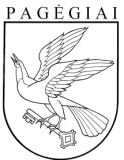 PAGĖGIŲ SAVIVALDYBĖS TARYBAsprendimasDĖL ATSTOVO DELEGAVIMO Į KULTŪROS MINISTERIJOS FORMUOJAMĄ REGIONINĘ KULTŪROS TARYBĄ2022 m. rugpjūčio 8 d. Nr. T1-146PagėgiaiLIETUVOS RESPUBLIKOS KULTŪROS MINISTERIJALIETUVOS RESPUBLIKOS KULTŪROS MINISTERIJABiudžetinė įstaiga, J. Basanavičiaus g. 5, LT-01118 Vilnius, tel. (8 5) 219 3400, faks. (8 5) 262 3120, el. p. dmm@lrkm.lt.Duomenys kaupiami ir saugomi Juridinių asmenų registre, kodas 188683671Biudžetinė įstaiga, J. Basanavičiaus g. 5, LT-01118 Vilnius, tel. (8 5) 219 3400, faks. (8 5) 262 3120, el. p. dmm@lrkm.lt.Duomenys kaupiami ir saugomi Juridinių asmenų registre, kodas 188683671Lietuvos savivaldybių asociacijaiT. Vrublevskio g. 6, LT-01143 Vilnius            2022-06-                Nr.      Kvietimas deleguoti savivaldybių atstovus į kultūros ministerijos formuojamas regionines kultūros tarybasKultūros viceministrė          Daina UrbanavičienėJanina Krušinskaitė, tel. 8 608 45515 el. p.janina.krusinskaite@lrkm.lt     